В рамках проведения ежегодного Всероссийского «Дня Эколят» 25 апреля был проведен ряд мероприятий Воспитанники младшей группы «Колобок» участвовали в викторине «Что где растёт», «Обитатели рек». Ребята продемонстрировали свои знания ответив на вопросы, касающиеся животного мира нашей планеты; отгадали загадки про насекомых и познакомились с профессией «эколог». Рассказали о правилах поведения в лесу. Достойно пройдя все испытания, ребята получили заслуженную медаль молодых защитников природы. #день_экологии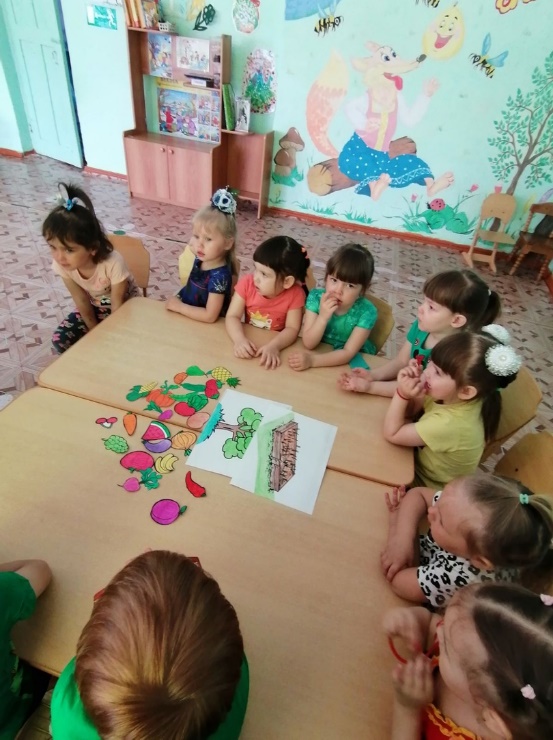 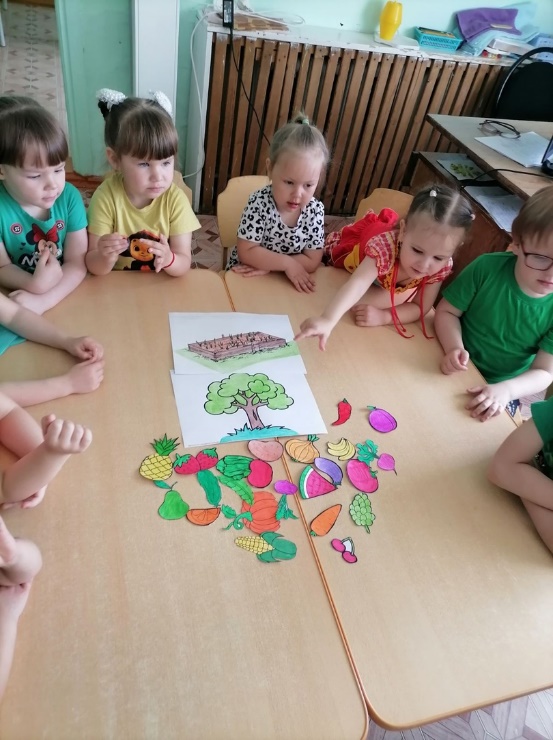 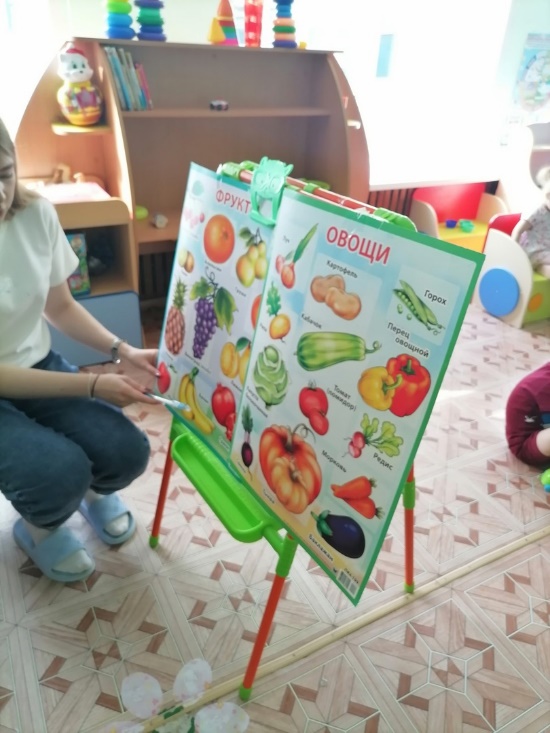 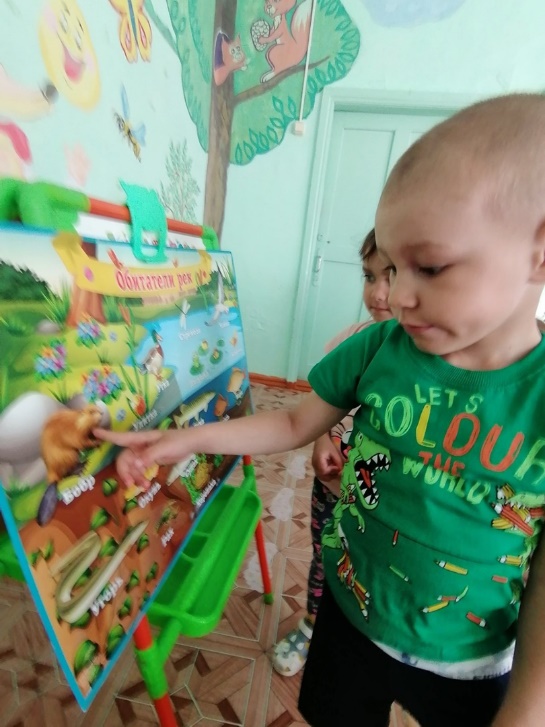 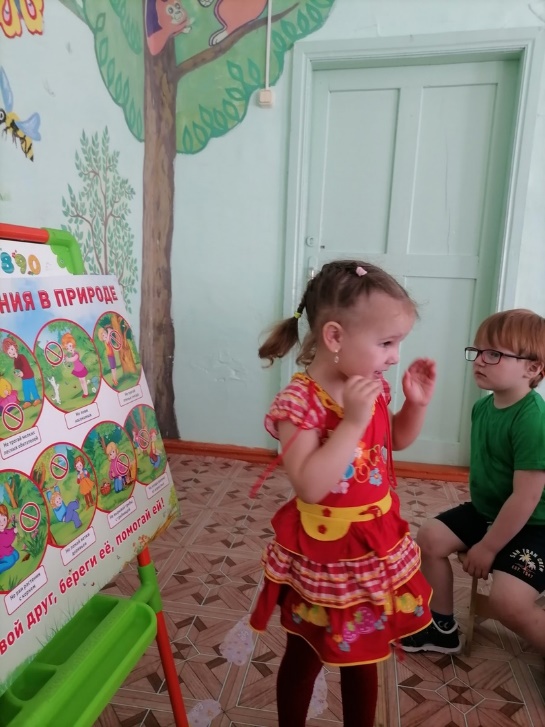 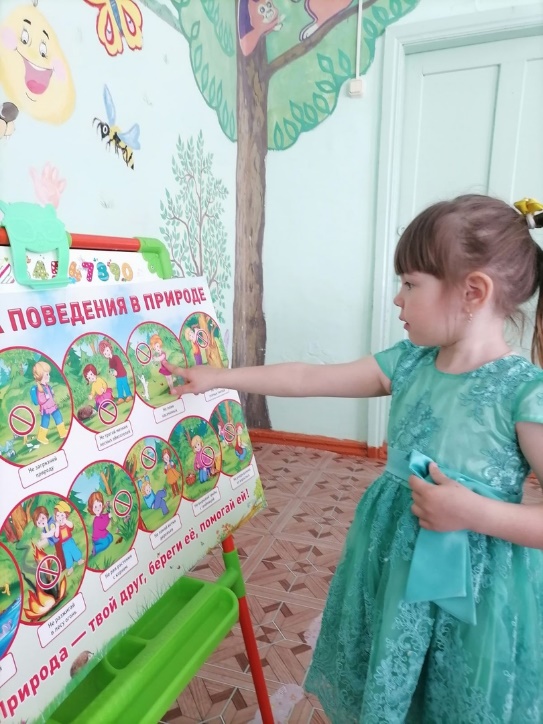 